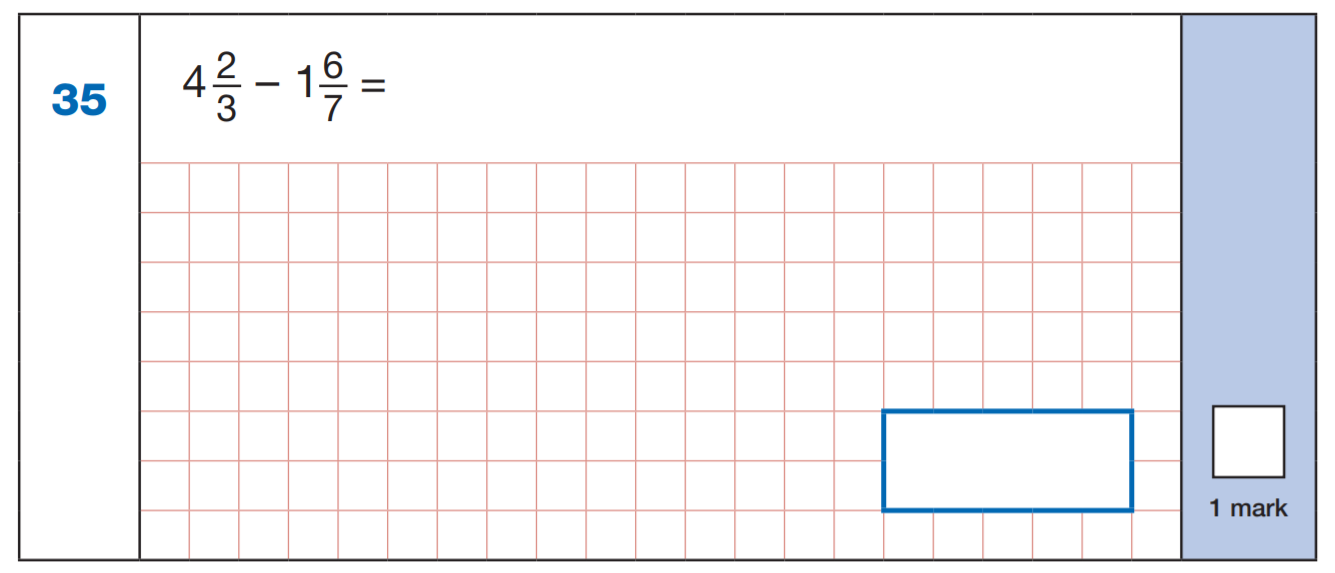 1.5, 	0.4	, 	0.2,	 0.5…………………………………………………………………………………..First nameMiddle name(s)Last nameDate of birthSchool name